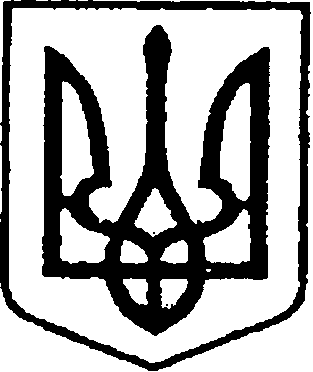                                                         УКРАЇНА                                         ЧЕРНІГІВСЬКА ОБЛАСТЬН І Ж И Н С Ь К А    М І С Ь К А    Р А Д АВ И К О Н А В Ч И Й    К О М І Т Е Т					Р І Ш Е Н Н Явід 08 грудня  2022 р.             	      	м. Ніжин    			№ 447Про встановлення меморіальної дошки Борису О.О. на будівліза адресою м.Ніжин,вул. Набережна Вороб’ївська, 10	Відповідно до ст. 32, 40, 42, 59  Закону України «Про місцеве самоврядування в Україні», Регламенту виконавчого комітету Ніжинської міської ради VІІІ скликання, затвердженого рішенням Ніжинської міської ради Чернігівської області від 24 грудня 2020 року № 27-4/2020, звернення родини  Бориса Олександра та з метою  вшанування загиблого  захисника України Бориса Олександра Олександровича,   виконавчий комітет Ніжинської міської ради вирішив:	1. Встановити меморіальну дошку Борису Олександру Олександровичу на  будівлі за адресою  м. Ніжин, вул. Набережна Вороб’ївська, 10. Текст меморіальної  дошки додається. 	2. Т.в.о. начальника відділу інформаційно-аналітичної роботи 
та комунікацій з громадськістю виконавчого комітету Ніжинської міської ради  Гук О.О. забезпечити оприлюднення цього рішення шляхом розміщення на офіційному сайті Ніжинської міської ради.                                	3. Контроль за виконанням рішення покласти на заступника міського голови з питань діяльності виконавчих органів влади Смагу С.С.Міський голова 					  		Олександр КОДОЛАВізують:Начальник управління культуриі туризму Ніжинської міської ради			          Тетяна БАССАКЗаступник міського голови з питань діяльності виконавчих органів влади							Сергій СМАГАНачальник  відділу юридично-кадрового забезпечення 					В’ячеслав ЛЕГАКеруючий справами виконавчого комітету 						Валерій САЛОГУБДодаток дорішення виконавчого комітету Ніжинської міської радивід _______2022 р. №_____Текст меморіальної дошки« БОРИС Олександр Олександрович (25.08.1994 – 15.03.2022). В цьому будинку народився та виріс Герой України, майор ЗСУ, командир вертольоту МІ-8, учасник АТО, воїн-миротворець, виконував почесну місію в Конго. Героїчно загинув поблизу Мар’їнки на Донеччині, хоробро захищаючи суверенітет України. Нагороджений  орденами Данила Галицького та Богдана Хмельницького ІІІ ступеня (посмертно). Вічна Пам’ять та  Слава Героям!»Пояснювальна записка  до проєкту рішення виконавчого комітету«Про встановлення меморіальної дошки Борису О.О. на будівліза адресою м.Ніжин, вул. Набережна Вороб’ївська, 10»1. Обґрунтування необхідності прийняття акта Проєкт рішення сесії Ніжинської міської ради ««Про встановлення меморіальної дошки Борису О.О. на будівлі за адресою м.Ніжин, вул. Набережна Вороб’ївська, 10» розроблено відповідно до до ст. 32, 40, 42, 59  Закону України «Про місцеве самоврядування в Україні», Регламенту виконавчого комітету Ніжинської міської ради VІІІ скликання, затвердженого рішенням Ніжинської міської ради Чернігівської області від 24 грудня 2020 року № 27-4/2020, звернення родини Бориса Олександра та з метою  вшанування загиблого  захисника України Бориса Олександра Олександровича. Встановлення меморіальної дошки  на честь загиблого захисника України Бориса Олександра Олександровича на будинку, де він народився та виріс, важливий крок у збереженні пам’яті,  патріотичному вихованні та вшануванні захисника, який загинув на бойовому посту під час російського вторгнення на територію України.2. Загальна характеристика і основні положення проектуПроект рішення складається з  3  пунктів.Пункт 1 містить інформацію про встановлення меморіальної дошки на будівлі за адресою м.Ніжин, вул. Набережна Вороб’ївська, 10. Додаток 1.Пункт 2 містить інформацію про забезпечення оприлюднення даного рішення на сайті міської ради.Пункт 3  визначає контролюючого за організацію виконання даного рішення.Начальник управління культуриі туризму									Тетяна БАССАК